Экологические уроки для дошколят."День воздуха"Воздух - это то, чем дышим.
Через воздух звук мы слышим.
В воздух, в небо и в полёт 
Улетает самолёт. 
Птица в воздухе летает. 
Разным воздух наш бывает.Проводя эксперименты и опыты, дети чувствуют себя волшебниками, которые сами раскрывают тайны и узнают новое. 22 июля в нашем детском саду проходил "День воздуха" и поэтому воспитанники второй младшей группы "Звёздочки" решили раскрыть все тайны про воздух.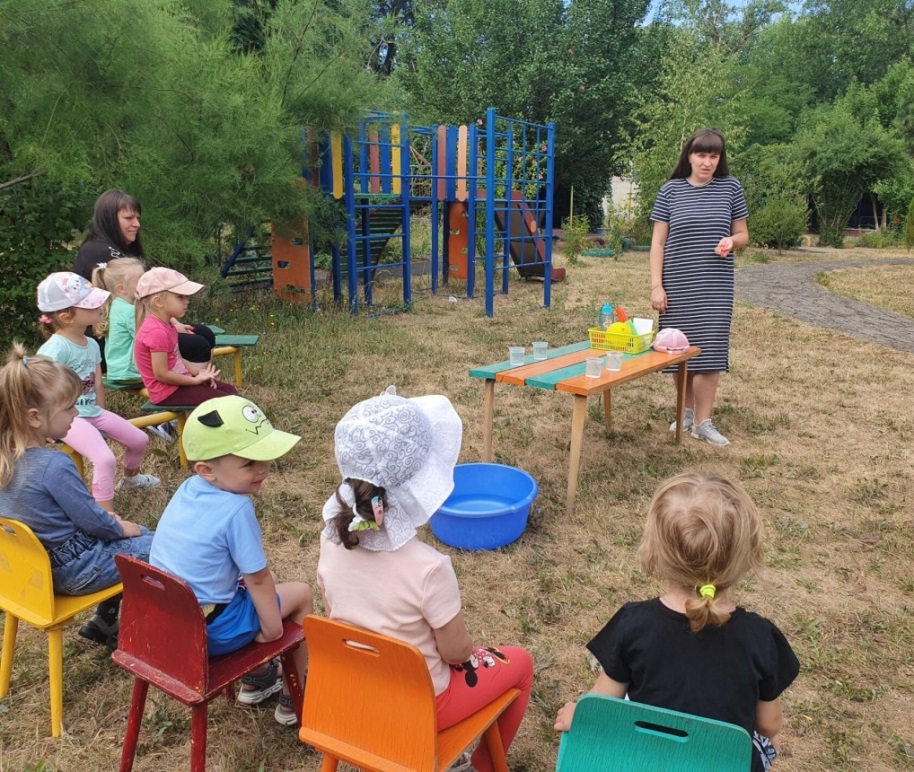 Цель: познакомить детей с воздухом и его свойствами.
Задачи: предоставить детям возможность экспериментировать с воздухом. Опыт 1 - "Воздух прозрачный"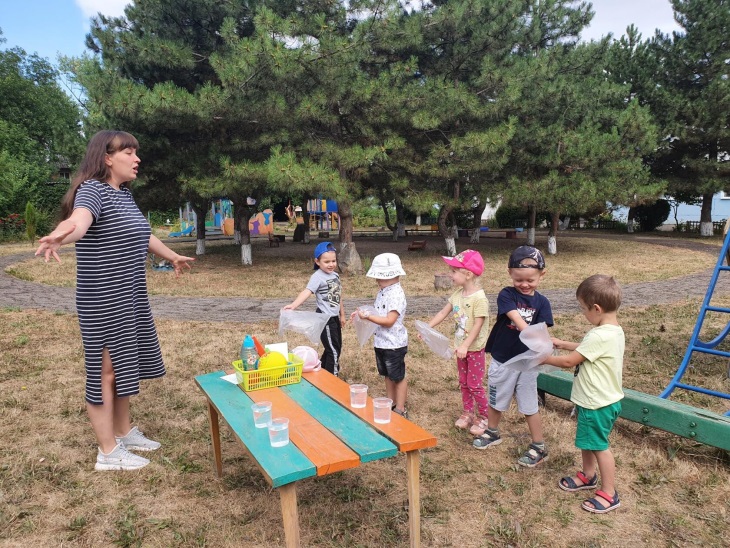 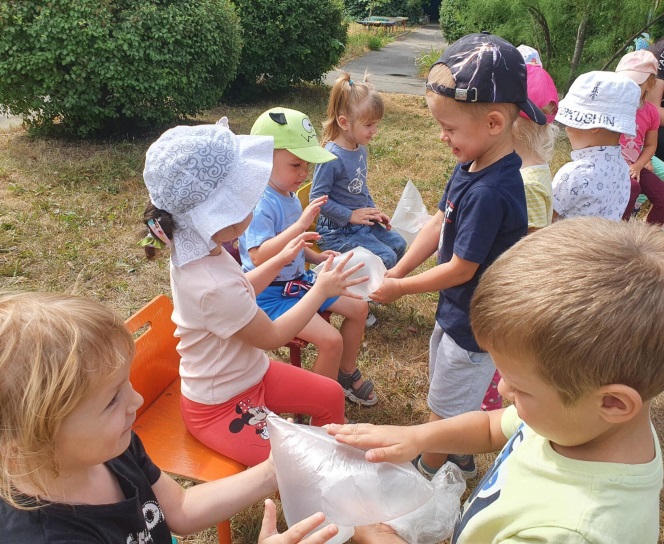 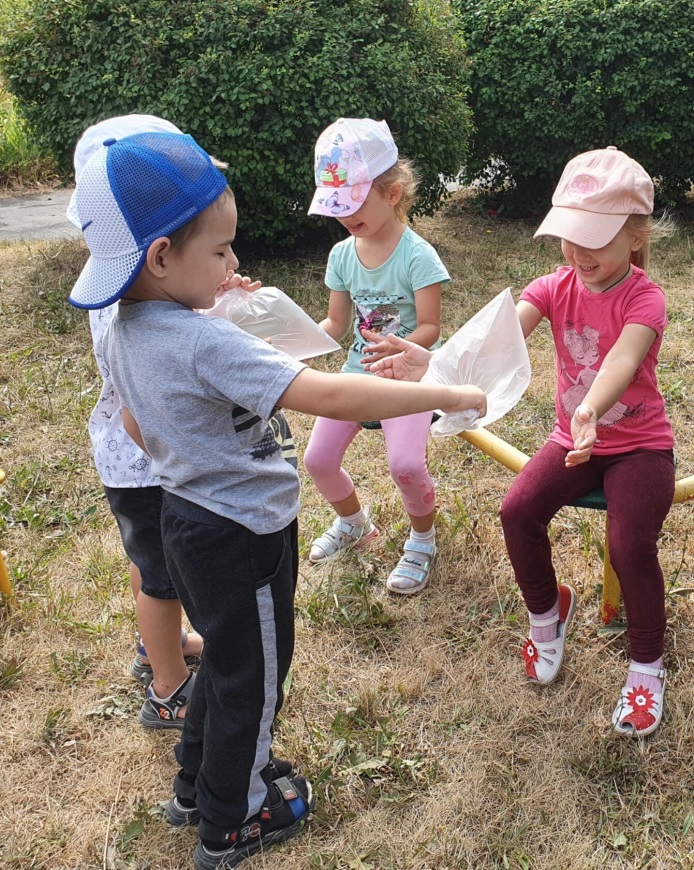 Опыт 2 - "Воздух лёгкий"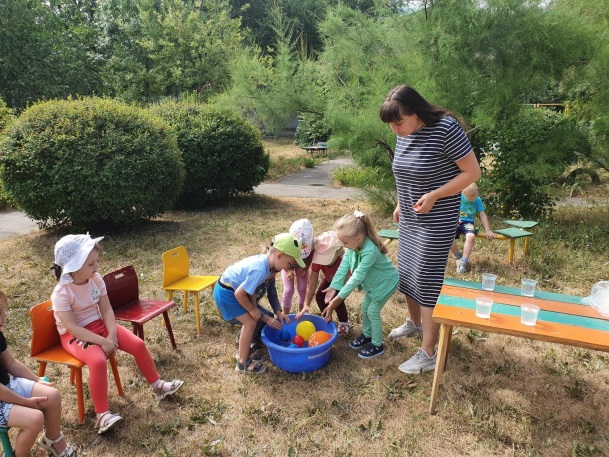 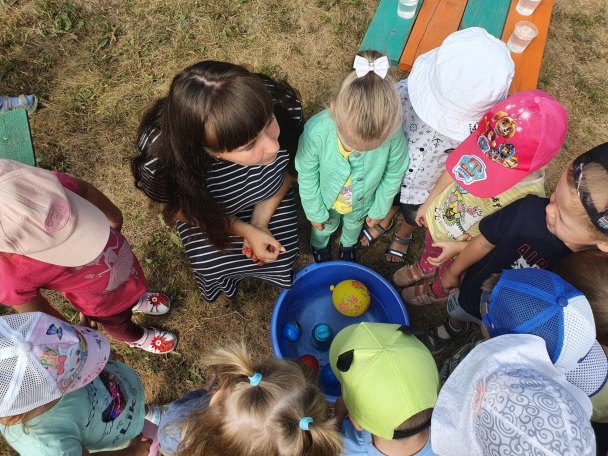 Опыт 3 - "Воздух нужен, чтобы дышать"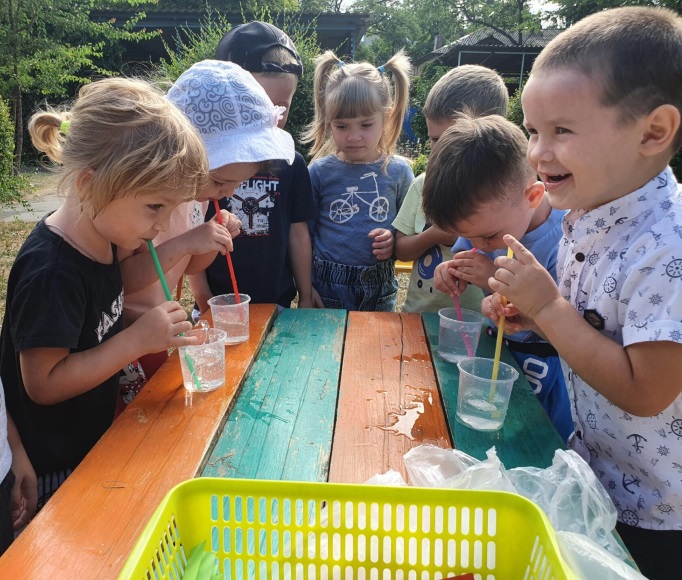 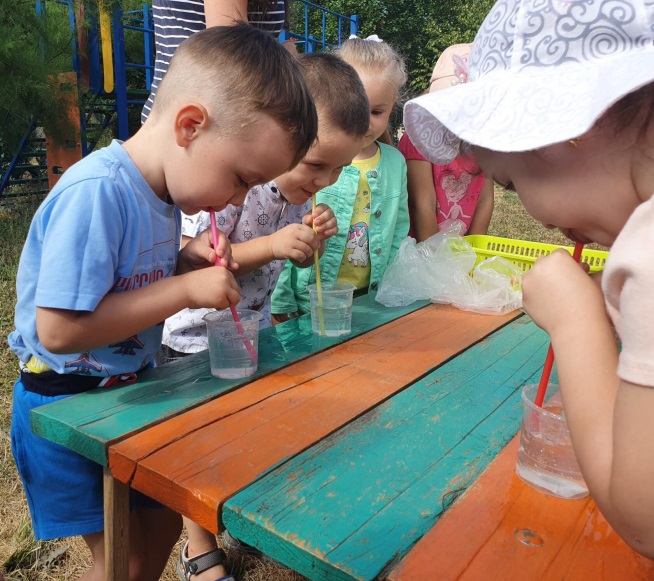 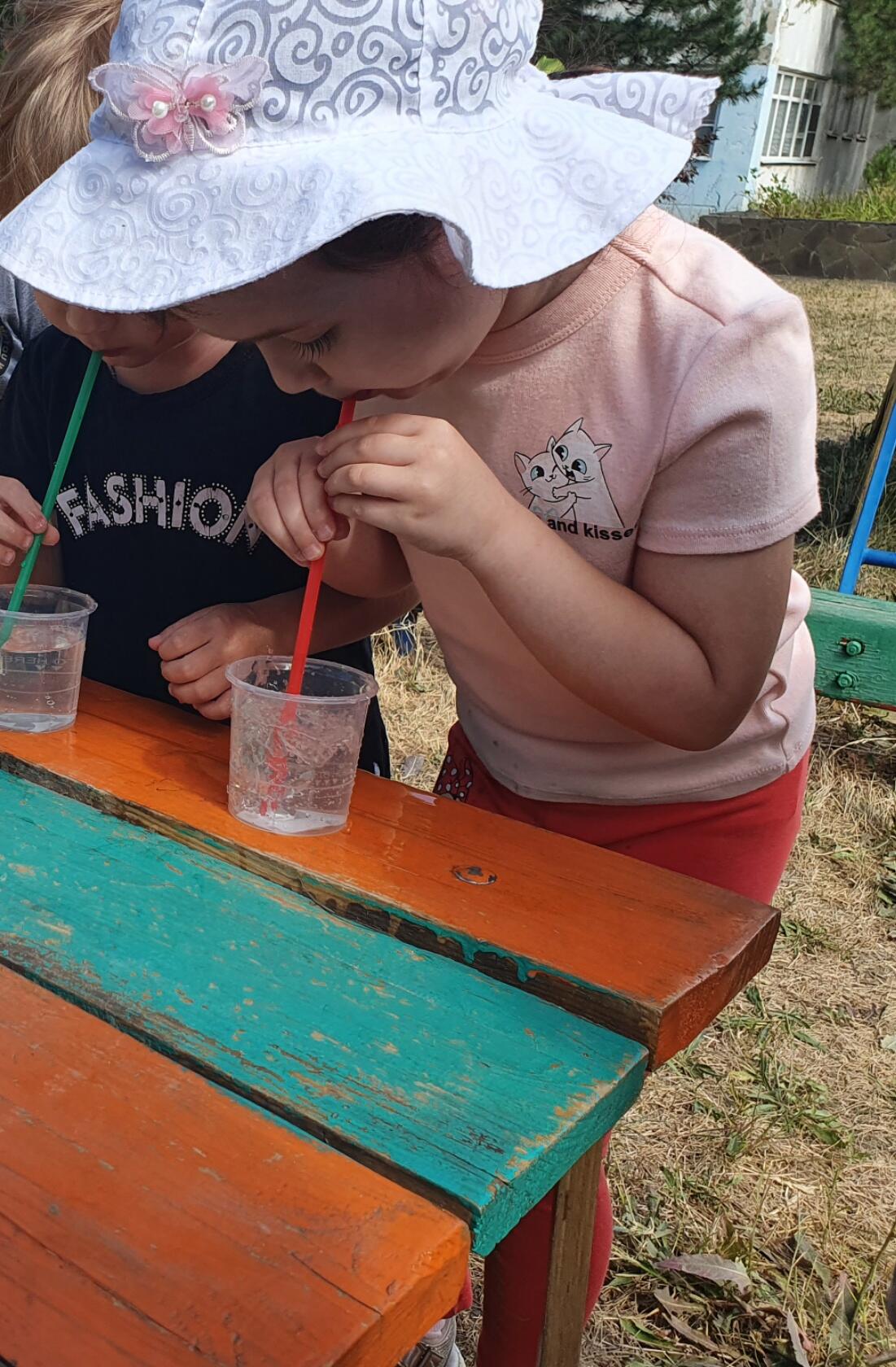 Опыт 4 - "Воздух движется"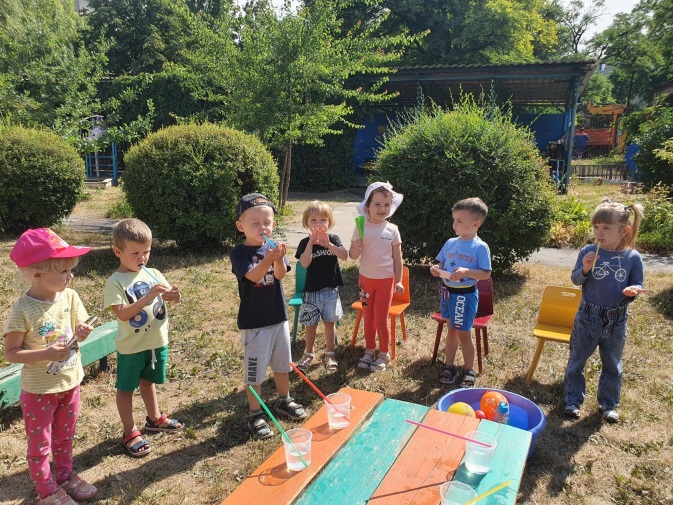 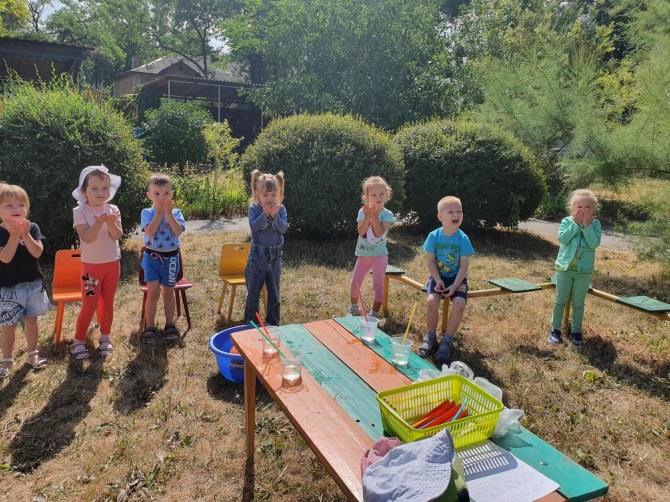 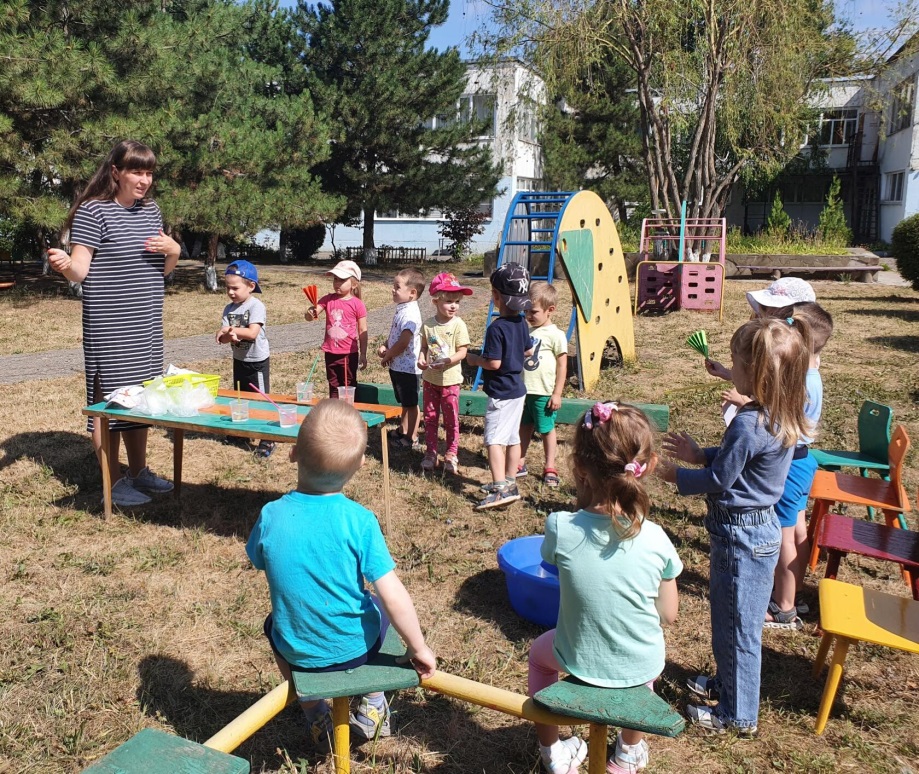 Опыты наших юных исследователей показали, что такое воздух и доказали, что с ним происходит в разных ситуациях. На этом неделя экспериментов закончилась. Мы желаем продолжать совершать открытия, опыты и эксперименты, делать выводы и узнавать интересное.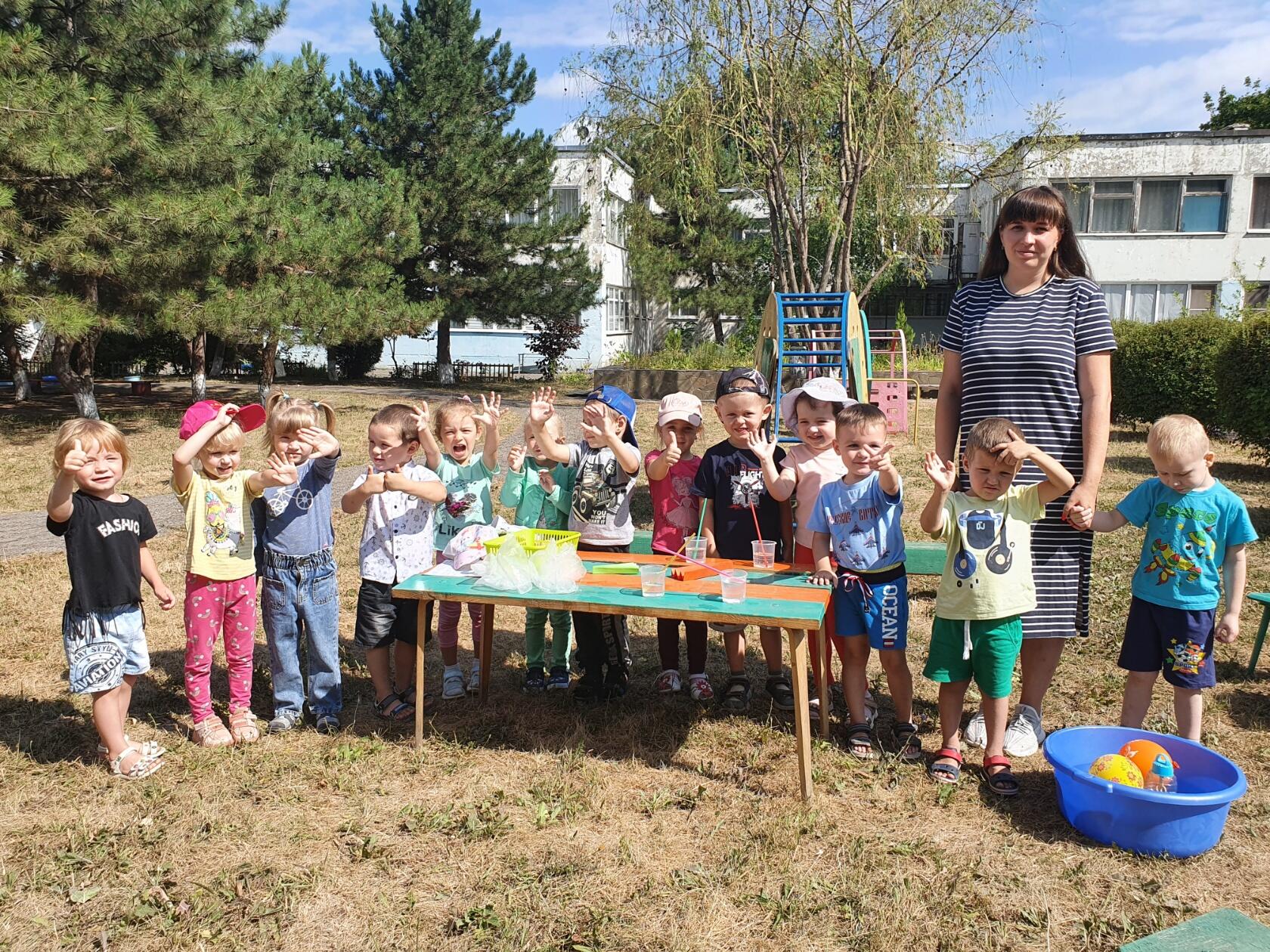 